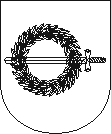 KLAIPĖDOS RAJONO SAVIVALDYBĖS TARYBASPRENDIMASDĖL KLAIPĖDOS RAJONO SODININKŲ BENDRIJŲ SPECIALIOSIOS RĖMIMO PROGRAMOS PARAIŠKŲ VERTINIMO KOMISIJOS SUDARYMO2019 m. gegužės 30 d. Nr. T11-157
GargždaiKlaipėdos rajono savivaldybės taryba, vadovaudamasi Lietuvos Respublikos vietos savivaldos įstatymo 15 straipsnio 5 dalimi, 16 straipsnio 2 dalies 6 punktu, 18 straipsnio 1 dalimi, nusprendžia:1. Sudaryti Klaipėdos rajono sodininkų bendrijų specialiosios rėmimo programos paraiškų vertinimo komisiją 9-ojo šaukimo Klaipėdos rajono savivaldybės tarybos įgaliojimų laikui:Alfredas Šiaulys – Klaipėdos rajono savivaldybės tarybos narys, komisijos pirmininkas; 	       Nerijus Galvanauskas – Klaipėdos rajono savivaldybės tarybos narys, komisijos pirmininko pavaduotojas;Česlovas Banevičius – Klaipėdos rajono savivaldybės tarybos narys;Rasa Bakaitienė – Klaipėdos rajono savivaldybės administracijos Komunalinio ūkio ir aplinkosaugos skyriaus vedėja;Arvydas Katkus – Klaipėdos rajono savivaldybės tarybos narys;Algirdas Ronkus – Klaipėdos rajono savivaldybės administracijos Statybos ir kelių priežiūros skyriaus vedėjas.Kristina Stulpinienė – Klaipėdos rajono savivaldybės administracijos Komunalinio ūkio ir aplinkosaugos skyriaus vyriausioji specialistė;2. Pripažinti netekusiu galios Klaipėdos rajono savivaldybės tarybos 2016-04-28 sprendimą Nr. T11-172  „Dėl Klaipėdos rajono sodininkų bendrijų specialiosios rėmimo programos paraiškų vertinimo komisijos sudarymo“.Šis sprendimas per vieną mėnesį nuo jo įteikimo ar pranešimo suinteresuotai šaliai apie viešojo administravimo subjekto veiksmus (atsisakymą atlikti veiksmus) dienos gali būti skundžiamas Lietuvos administracinių ginčų komisijos Klaipėdos apygardos skyriui (Herkaus Manto g. 37, LT-92236, Klaipėda) arba Regionų apygardos administracinio teismo Klaipėdos rūmams (Galinio Pylimo g. 9, LT-91230 Klaipėda) Lietuvos Respublikos administracinių bylų teisenos įstatymo nustatyta tvarka.Savivaldybės meras 								       Bronius Markauskas